          PREETI 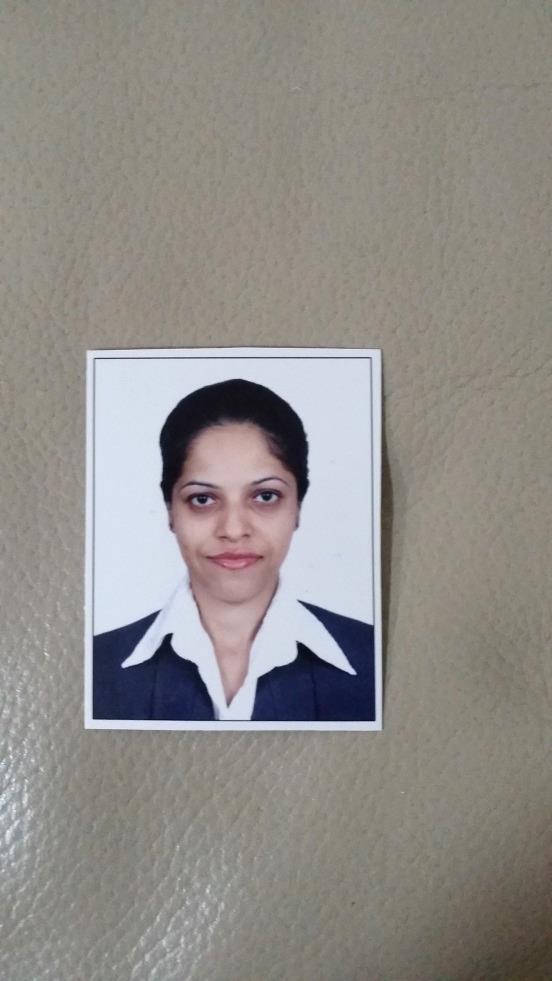 Preeti.361602@2freemail.comCAREER OBJECTIVE:Looking forward to work with an organization which provides a challenging work environment where I can work and grow as a professional and make a significant contribution to the organization.SPECIALITIES:Excellent customer service skillsStrong written and spoken communication skillsA polite and professional approachThe ability to solve problemsThe ability to deal tactfully with upset or angry passengers/customersWORK EXPERIENCE:Mumbai International Airport Private Limited (MIAL) 	 Feb 9th 2010 – Mar 2013Sr.Security Officer Screening of hold baggage of passengers departing from Mumbai International airportIdentification of dangerous goods and prohibited items in hold baggageCo-ordination with different departments at the airport e.g. CISF, Airlines, Engineers etc.Surveillance of all operational areas including CCTV footage monitoring inside and outside the airportOffloading of various prohibited articles in passenger baggageMaintenance of records Record keeping of the staff and allotment of locations at the airportLooking after VIP travellers and ensuring special service providedTrainings undergone at the AirportSecurity awareness courseBasic avsec course and refresherInline screener certificationDGR certificationCivil defence courseSafety management system(SMS)Hazard Identification and risk management(HIRA)Jet airways ( TCS)					Feb 2009 – June 2011Supervisor (Customer service) Interacts with customers and provides them information regarding products and services Helps and resolves any customer complains Maintaining customer account, implementing changes to the existing account and filing documents Selling products and services of the companiesVirgin Atlantic Airlines (WNS)				Aug 2007 – Jan 2009CSA Dealing with passengers enquiries about flight departures and arrivals Checking in passengers and giving seat numbers Giving information to passengers about luggage restrictions Taking care of passengers special needs and unaccompanied children’s details Calming and reassuring nervous passengers with delay flights Keeping a record of frequent flyers and there special requestAir Cathay Pacific (AMEADUS)				Dec 2005 – July 2007CSA Fare loading and CRS checking Answering all calls in a polite manner and professionally direct calls Resolving complaints of the customers Helping customers with their flights, hotels and other travel plans Helping customers with their itinerary changesBooking pre meals and seats for the customersPROFESSIONAL QUALIFICATIONS:Completed training in airlines fares and auditing from Zero Octa in 2003IATA consultant in International fares and ticketing (Distinction) from IHCTM in the year 2003Diploma in International fares and ticketing (1st class) from IHCTM in the year 2003.
EDUCATIONAL QUALIFICATION:TYBSC. in zoology from Mumbai university in the year 2002 Passed HSC from Mumbai UniversityPERSONAL DETAILS:Date of birth	: 07th May, 1981Languages Known	: English, Hindi and Marathi.Interests		: Listening to MusicMarital Status	: Married